ВАРИАНТЫ ЗАДАНИЙ НАЛЕТНЮЮ  УЧЕБНУЮ ПРАКТИКУ для специальности АСУПВАРИАНТЫ ЗАДАНИЙ НАЛЕТНЮЮ  УЧЕБНУЮ ПРАКТИКУ для специальности АСУПВАРИАНТЫ ЗАДАНИЙ НАЛЕТНЮЮ  УЧЕБНУЮ ПРАКТИКУ для специальности АСУПВАРИАНТЫ ЗАДАНИЙ НАЛЕТНЮЮ  УЧЕБНУЮ ПРАКТИКУ для специальности АСУПВАРИАНТ 1ПОДГОТОВКА ТЕКСТОВЫХ ДОКУМЕНТОВСоздать документ Microsoft Word. По заданному фрагменту текста: страницы 1-10 из учебника: _Е.Г. ЛАВРУШИНА, Н.Л. СЛУГИНА ТЕОРИЯ СИСТЕМ И СИСТЕМНЫЙ АНАЛИЗ создать электронную книгу: титульная страница, оформление текста в два столбца, создание колонтитулов, таблицы, создание и редактирование формул, подготовка диаграмм. Результат представить в двух видах: документ .doc и документ  .pdfВАРИАНТ 2ЭЛЕКТРОННЫЕ ПРЕЗЕНТАЦИИСоздать документ презентация Power Point. По заданному фрагменту текста: страницы 1-10 из учебника: _Е.Г. ЛАВРУШИНА, Н.Л. СЛУГИНА ТЕОРИЯ СИСТЕМ И СИСТЕМНЫЙ АНАЛИЗ создать слайд, используя шаблоны оформления, цветовые схемы слайда, вставки и редактирование диаграмм, вставки и форматирование текста, включение рисунков, создание слайд – фильма. Результат представить в двух видах: документ презентация Power Point и документ показ слайдов Power Point с интервалом 10 секунд.ВАРИАНТ 3          ИНТЕРПОЛЯЦИЯПо заданным векторам X и Y составить многочлен степени m методом наименьших квадратов (нелинейная регрессия) и полином Лагранжа с помощью документа MathCAD. Подсчитать относительные погрешности указанных аппроксимаций. Построить графики указанных аппроксимаций. Подобрать степень m многочлена, при которой относительные погрешности будут минимальными. Создать слайд-шоу подбора степени m многочлена с интервалом 5 секунд.ВАРИАНТ 4          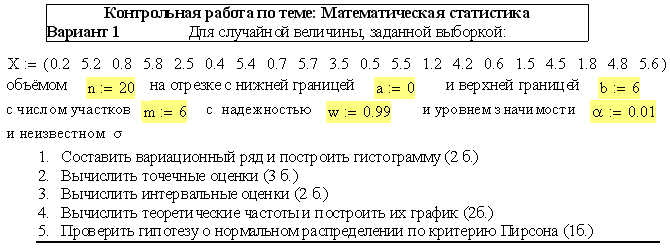 МАТЕМАТИЧЕСКАЯ СТАТИСТИКАВАРИАНТ 5          ПОДГОТОВКА ТЕКСТОВЫХ ДОКУМЕНТОВСоздать документ Microsoft Word. По заданному фрагменту текста: страницы 28-38  из учебника: _Е.Г. ЛАВРУШИНА, Н.Л. СЛУГИНА ТЕОРИЯ СИСТЕМ И СИСТЕМНЫЙ АНАЛИЗ создать электронную книгу: титульная страница, оформление текста в два столбца, создание колонтитулов, таблицы, создание и редактирование формул, подготовка диаграмм. Результат представить в двух видах: документ .doc и документ  .pdfВАРИАНТ 6          ЭЛЕКТРОННЫЕ ПРЕЗЕНТАЦИИСоздать документ презентация Power Point. По заданному фрагменту текста: страницы 28-38 из учебника: _Е.Г. ЛАВРУШИНА, Н.Л. СЛУГИНА ТЕОРИЯ СИСТЕМ И СИСТЕМНЫЙ АНАЛИЗ создать слайд, используя шаблоны оформления, цветовые схемы слайда, вставки и редактирование диаграмм, вставки и форматирование текста, включение рисунков, создание слайд – фильма. Результат представить в двух видах: документ презентация Power Point и документ показ слайдов Power Point с интервалом 10 секунд.ВАРИАНТ 7          ИНТЕРПОЛЯЦИЯ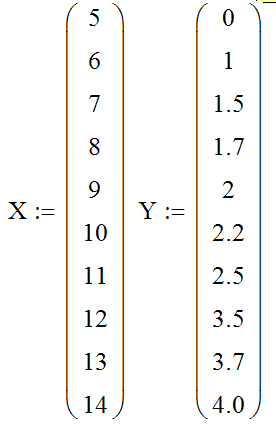 По заданным векторам X и Y составить многочлен степени m методом наименьших квадратов (нелинейная регрессия) и полином Лагранжа с помощью документа MathCAD. Подсчитать относительные погрешности указанных аппроксимаций. Построить графики указанных аппроксимаций. Подобрать степень m многочлена, при которой относительные погрешности будут минимальными. Создать слайд-шоу подбора степени m многочлена с интервалом 5 секунд.ВАРИАНТ 8          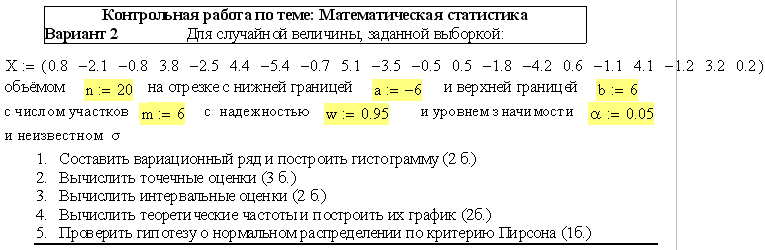 МАТЕМАТИЧЕСКАЯ СТАТИСТИКАВАРИАНТ 9ПОДГОТОВКА ТЕКСТОВЫХ ДОКУМЕНТОВСоздать документ Microsoft Word. По заданному фрагменту текста: страницы 39-51 из учебника: _Е.Г. ЛАВРУШИНА, Н.Л. СЛУГИНА ТЕОРИЯ СИСТЕМ И СИСТЕМНЫЙ АНАЛИЗ создать электронную книгу: титульная страница, оформление текста в два столбца, создание колонтитулов, таблицы, создание и редактирование формул, подготовка диаграмм. Результат представить в двух видах: документ .doc и документ  .pdfВАРИАНТ 10ЭЛЕКТРОННЫЕ ПРЕЗЕНТАЦИИСоздать документ презентация Power Point. По заданному фрагменту текста: страницы 39-51 из учебника: _Е.Г. ЛАВРУШИНА, Н.Л. СЛУГИНА ТЕОРИЯ СИСТЕМ И СИСТЕМНЫЙ АНАЛИЗ создать слайд, используя шаблоны оформления, цветовые схемы слайда, вставки и редактирование диаграмм, вставки и форматирование текста, включение рисунков, создание слайд – фильма. Результат представить в двух видах: документ презентация Power Point и документ показ слайдов Power Point с интервалом 10 секунд.ВАРИАНТ 11          ИНТЕРПОЛЯЦИЯ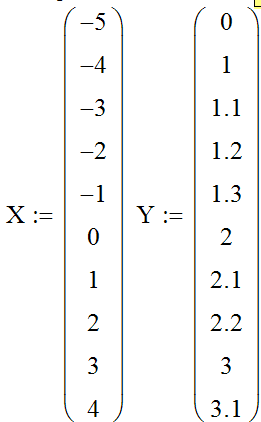 По заданным векторам X и Y составить многочлен степени m методом наименьших квадратов (нелинейная регрессия) и полином Лагранжа с помощью документа MathCAD. Подсчитать относительные погрешности указанных аппроксимаций. Построить графики указанных аппроксимаций. Подорать степень m многочлена, при которой относительные погрешности будут минимальными. Создать слайд-шоу подбора степени m многочлена с интервалом 5 секунд.ВАРИАНТ 12          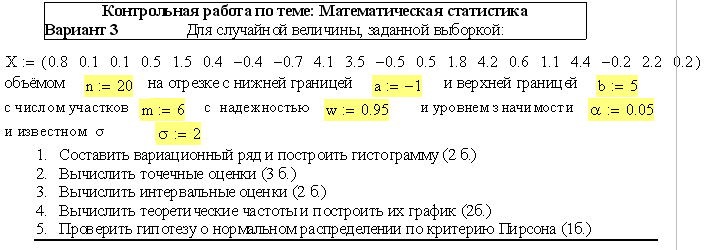 МАТЕМАТИЧЕСКАЯ СТАТИСТИКАВАРИАНТ 13ПОДГОТОВКА ТЕКСТОВЫХ ДОКУМЕНТОВСоздать документ Microsoft Word. По заданному фрагменту текста: страницы 52-65 из учебника: _Е.Г. ЛАВРУШИНА, Н.Л. СЛУГИНА ТЕОРИЯ СИСТЕМ И СИСТЕМНЫЙ АНАЛИЗ создать электронную книгу: титульная страница, оформление текста в два столбца, создание колонтитулов, таблицы, создание и редактирование формул, подготовка диаграмм. Результат представить в двух видах: документ .doc и документ  .pdfВАРИАНТ 14ЭЛЕКТРОННЫЕ ПРЕЗЕНТАЦИИСоздать документ презентация Power Point. По заданному фрагменту текста: страницы 52-65 из учебника: _Е.Г. ЛАВРУШИНА, Н.Л. СЛУГИНА ТЕОРИЯ СИСТЕМ И СИСТЕМНЫЙ АНАЛИЗ создать слайд, используя шаблоны оформления, цветовые схемы слайда, вставки и редактирование диаграмм, вставки и форматирование текста, включение рисунков, создание слайд – фильма. Результат представить в двух видах: документ презентация Power Point и документ показ слайдов Power Point с интервалом 10 секунд.ВАРИАНТ 15          ИНТЕРПОЛЯЦИЯПо заданным векторам X и Y составить многочлен степени m методом наименьших квадратов (нелинейная регрессия) и полином Лагранжа с помощью документа MathCAD. Подсчитать относительные погрешности указанных аппроксимаций. Построить графики указанных аппроксимаций. Подобрать степень m многочлена, при которой относительные погрешности будут минимальными. Создать слайд-шоу подбора степени m многочлена с интервалом 5 секунд.ВАРИАНТ 16          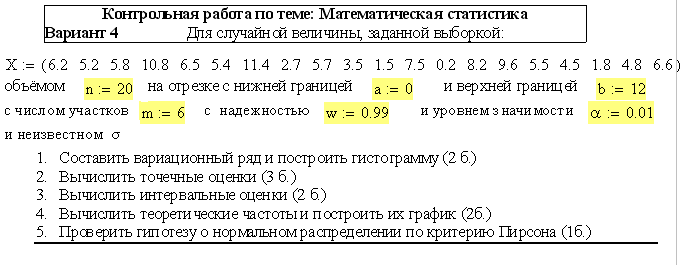 МАТЕМАТИЧЕСКАЯ СТАТИСТИКАВАРИАНТ 17          ИНТЕРПОЛЯЦИЯ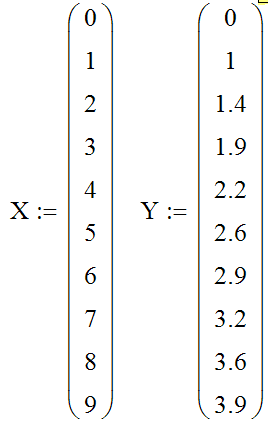 По заданным векторам X и Y составить многочлен степени m методом наименьших квадратов (нелинейная регрессия) и полином Лагранжа с помощью документа MathCAD. Подсчитать относительные погрешности указанных аппроксимаций. Построить графики указанных аппроксимаций. Подобрать степень m многочлена, при которой относительные погрешности будут минимальными. Создать слайд-шоу подбора степени m многочлена с интервалом 5 секунд.